Broughton Jewish Lunch Menu 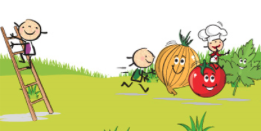 22nd MARCH 2021                                MondayTuesdayMainOptionCHICKEN SCHNITZELFISH FINGERSVegetarianVEGETARIANBURGERVEGETARIANSAUSAGE ROLLSideSWEETCORNPASTAPEASCHIPSDessertBISCUITCAKE